工程倫理-報導心得(第二次)標題： 台中酒店鷹架倒塌 研判與強風有關班級：生技二乙 學號：4A0H0075姓名：洪寶廉內文： 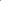 台中金典酒店外牆大型施工鷹架今晚突然倒塌，多人遭壓受困，搶救人員緊急搜救送醫，至晚間9時有10多人輕重傷，現場一片混亂，附近交通打結。對於意外發生原因，消防局表示，可能因傍晚風勢大，造成鷹架某些結構彎曲變形，整個風勢將鷹架牽扯下來，至於詳細原因，仍需深入調查。位於中市中港路、健行路口的金典酒店，今年4 月起進行中港路及健行路兩側大面積的外牆整修及1 樓賣場整修工程，預計在今年11月完工，但今晚6時40分左右施工鷹架突然倒塌，造成多人受傷。目擊民眾表示，事發時突然聽到砰然巨響，探查發現金典酒店臨中港路的大面積鷹架竟然瞬間倒塌，隨後，緊臨健行路的大型鷹架也應聲而倒，現場揚起一陣煙霧，場面恐怖震撼。搶救人員表示，晚間9時左右已完成中港路側面鷹架的搜查，並在健行路鷹架殘骸中繼續搜查有無人員受困。意外現場滿目瘡痍，大批鷹架殘骸掉落中港及健行路，健行路面幾乎被鷹架殘骸堵住，搶救人員動用大型機具排除，警方在附近道路圍起封鎖線，管制交通，周圍道路大塞車。金典酒店人員表示，發生意外的工程委由大成工程公司負責，外牆搭設鷹架共有10樓高，8樓以下發生倒塌。目前餐廳及住房仍正常提供服務，由另側安全無虞的出入口進出，並已動員所有員工回飯店引導消費者進出安全。 心得: 這起酒店鷹架倒塌的意外疑是因突然刮起的強風所造成，市府初步調查，金典酒店正在進行大樓10樓以下用途變更及改建工程，由於意外發生時，正值下班的尖峰時段，現場至少有1輛遊覽車、1輛大卡車、2輛計程車、6輛自小客車及3輛機車被壓在倒塌的鷹架下。為搶救受困的民眾，中市出動大批員警、消防隊員協助處理，而負責施工的大成營造工程公司也以人工方式清理倒塌鷹架，以避免誤傷可能仍受困在意外現場的民眾。 